БЛАНК ТЕХНИЧЕСКОГО ЗАДАНИЯ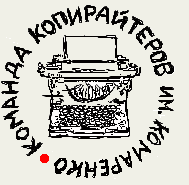 на подготовку текстов для мануалов и инструкцийУбедитесь, что в техническом задании есть всё, что нам необходимо для того, чтобы понять и выполнить задание так, как Вы считаете нужным.Бриф можно выслать на:http://komarenko.org/contactsПочта: copy@komarenko.orgICQ: copykomarenko@qip.ruSkype: komarenko.orgViber: +380968762566Если мы с вами уже общались через одни из данных контактов, просьба не меняйте тему письма, высылая заполненный бриф.Общая информация:Общая информация:Название компании, контакты *:Продукт, для которого пишется мануал *:Язык материала (русский, украинский, английский, немецкий и т.д.) *:Цели и задачи (продажа; привлечение внимания; информационное наполнение; интересный контент для пользователей; другое – уточнить) *:Стиль донесения информации (технический или живой-упрощенный) *:Структура и содержание мануала.Обычно, оно содержит:Аннотацию, в которой приводится краткое изложение содержимого документа и его назначениеВведение, содержащее ссылки на связанные документы и информацию о том, как лучше всего использовать данное руководствоСтраницу содержанияГлавы, описывающие, как использовать, по крайней мере, наиболее важные функции системыГлава, описывающая возможные проблемы и пути их решенияЧасто задаваемые вопросы и ответы на нихГде ещё найти информацию по предмету, контактная информацияГлоссарий и, в больших документах, предметный указательРуководство пользователя. Пример оформления: http://www.prj-exp.ru/patterns/pattern_user_guide.php  *:Нужна ли иллюстрация (обычные фото из Интернета, скрины продукта, и/или авторская работа) *:Нужно ли SEO оптимизировать текст и использовать ключевые слова (если есть, перечислить):Слова-исключения (возможно, есть слова, которые не стоит употреблять в работе):Ссылки на мануалы, которые вам нравятся и которые можно рассматривать  в качестве удачного примера :Общий объем. Количество знаков без учета пробелов, или страниц в word (min-max за один):Срочность заказа*:Дополнительная информация:Дополнительная информация:Целевая аудитория (краткая характеристика):Другие пожелания по работе:Где вы узнали о наших услугах: